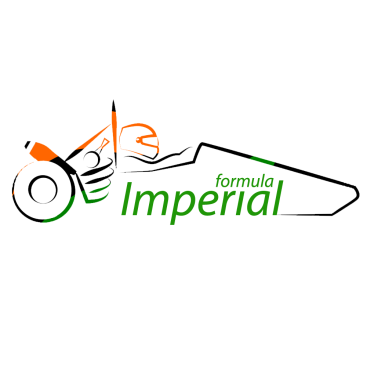 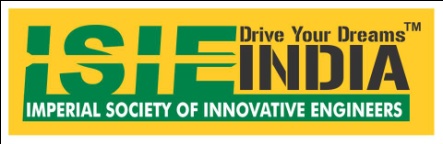 7th Formula ImperialIMPERIAL SOCIETY OF INNOVATIVE ENGINEERSTeam id: …………………… Category: ………………………….                     REGISTRATION FORMNOTE:  Fill the soft copy of this form in Block letters. Print this form only for signature and Stamp.DeclarationI hereby declare that all the information provided in the registration documents and online registration forms are correct to the best of my knowledge. Also, I declare that the team would undertake all the activities without the help of professional directly or indirectly. In case of violation of rules and regulations specified in the Instructions Manual, the team is liable for further actions as per the decision of the “ISIE” Management. The team is also liable for any losses of documentation/communication on part of discrepancy in the information as provided above.Name:					Name:					Name:	Contact:				Contact:				Contact:Mail Id:				Mail Id:				Mail Id:DATE: _________________PLACE: _________________NAME OF TEAMNAME OF COLLEGE / UNIVERSITYNAME OF TEAM CAPTAINCONT. NO.NAME OF TEAM CAPTAINEMAIL IDNAME OF TEAM VICE CAPTAINCONT. NO.NAME OF TEAM VICE CAPTAINEMAIL IDNAME OF FACULTY ADVISORCONT. NO.NAME OF FACULTY ADVISOREMAIL IDADDRESS OF COLLEGESTATEADDRESS OF COLLEGEPIN CODE ADDRESS OF TEAM CAPTAIN STATEADDRESS OF TEAM CAPTAIN PIN CODESR. NO.NAME OF PARTICIPANT WITH DEPARTMENT IN TEAMEMAIL ID OF TEAM MEMBERCONTACT NUMBER OF TEAM MEMBERPHOTO OF THE TEAM MEMBER1.2.3.4.5.6.7.8.9.10.11.12.13.14.15.16.17.18.19.20.21.22.23.24.25.26.2728293031323334353637383940